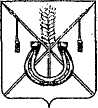 АДМИНИСТРАЦИЯ КОРЕНОВСКОГО ГОРОДСКОГО ПОСЕЛЕНИЯКОРЕНОВСКОГО РАЙОНАПОСТАНОВЛЕНИЕот 18.03.2021   		                                                  			  № 265г. КореновскОб утверждении отчета о реализации ведомственной целевойпрограммы Кореновского городского поселения Кореновскогорайона «Обеспечение жильем молодых семейна 2020 – 2022 годы» за 2020 годВ соответствии с постановлением администрации Кореновского городского поселения Кореновского района от 11 сентября 2018 года                              № 1152 «Об утверждении Порядка разработки, утверждения и реализации ведомственных целевых программ в Кореновском городском поселении Кореновского района» администрация Кореновского городского поселения Кореновского района п о с т а н о в л я е т:1. Утвердить отчет о реализации ведомственной целевой программы «Обеспечение жильем молодых семей на 2020 – 2022 годы» за 2020 год, утвержденной постановлением администрации Кореновского городского поселения Кореновского района от 17 июня 2019 года № 624 «Об утверждении ведомственной целевой программы Кореновского городского поселения Кореновского района «Обеспечение жильем молодых семей на                            2020 – 2022 годы» (прилагается).2. Общему отделу администрации Кореновского городского поселения Кореновского района (Питиримова) официально обнародовать настоящее постановление и обеспечить его размещение на официальном сайте администрации Кореновского городского поселения Кореновского района в информационно-телекоммуникационной сети «Интернет».3. Контроль за выполнением настоящего постановления возложить                   на заместителя главы Кореновского городского поселения Кореновского                района, начальника отдела по гражданской обороне и чрезвычайным ситуациям С.Г. Чепурного.4. Постановление вступает в силу после его официального обнародования. ГлаваКореновского городского поселенияКореновского района                                                                           М.О. ШутылевОТЧЕТо реализации мероприятий ведомственной целевой программы Кореновского городского поселения Кореновского района «Обеспечение жильем молодых семей на 2020 – 2022 годы» за 2020 годВедомственная целевая программа «Обеспечение жильем молодых семей на 2020 – 2022 годы» была утверждена постановлением администрации Кореновского городского поселения Кореновского района от 17 июня 2019 года № 624 «Об утверждении ведомственной целевой программы Кореновского городского поселения Кореновского района «Обеспечение жильем молодых семей на 2020 – 2022 годы».В 2020 году в рамках реализации Программы предусматривалось выполнение мероприятий по обеспечению предоставления молодым семьям – участникам Программы социальных выплат на приобретение (строительство) жилья (далее – социальные выплаты), создание условий для привлечения молодыми семьями собственных средств, дополнительных финансовых средств кредитных и других организаций, предоставляющих кредиты и займы, в том числе ипотечных жилищных кредитов, для приобретения жилого помещения или строительства индивидуального жилого дома. Финансирование мероприятий Программы в 2020 году осуществлялось за счет средств федерального, краевого бюджетов и за счет средств бюджета Кореновского городского поселения Кореновского района. Реализация Программы произведена в полном объеме. Выделенные на реализацию денежные средства освоены полностью (приложение №1).Проведена оценка эффективности реализации мероприятий ведомственной целевой программы Кореновского городского поселения Кореновского района «Обеспечение жильем молодых семей на 2020 – 2021 годы» за 2020 год (приложение № 2).Начальник отдела имущественных иземельных отношений администрацииКореновского городского поселенияКореновского района                                                                            Г.Н. АндрееваАНАЛИЗобъемов финансирования мероприятий ведомственной целевойпрограммы Кореновского городского поселения Кореновского района «Обеспечение жильем молодых семей на 2020 – 2021 годы» за 2020 годНачальник отдела имущественных иземельных отношений администрацииКореновского городского поселенияКореновского района                                                                            Г.Н. АндрееваОЦЕНКАэффективности реализации мероприятий ведомственной целевойпрограммы Кореновского городского поселения Кореновского района «Обеспечение жильем молодых семей на 2020 – 2021 годы» за 2020 годНачальник отдела имущественных иземельных отношений администрацииКореновского городского поселенияКореновского района                                                                            Г.Н. АндрееваПРИЛОЖЕНИЕУТВЕРЖДЕНпостановлением администрацииКореновского городского поселения Кореновского районаот 18.03.2021  № 265ПРИЛОЖЕНИЕ №1к отчету о реализации мероприятийведомственной целевой программы Кореновского городского поселения Кореновского района «Обеспечение жильем молодых семей на 2020 – 2022 годы» за 2020 год№ п/пНаименование задачи, мероприятияИсточник финанси-рованияОбъем финансирования, тыс.руб.Объем финансирования, тыс.руб.Объем финансирования, тыс.руб.Объем финансирования, тыс.руб.Исполнитель мероприятия№ п/пНаименование задачи, мероприятияИсточник финанси-рованияплановое  значениефактическое значениеотклонениеотклонениеИсполнитель мероприятия№ п/пНаименование задачи, мероприятияИсточник финанси-рованияплановое  значениефактическое значениетыс.руб.- / +%Исполнитель мероприятия123456781.Софинансиро-вание расходных обязательств муниципальных образований по предоставлению социальных выплат молодым семьям на приобретение (строительство) жильяКраевой бюджет1692,01692,0 --Министерство топливно-энергетического комплекса и жилищно-коммунального хозяйства Краснодарского края1.Софинансиро-вание расходных обязательств муниципальных образований по предоставлению социальных выплат молодым семьям на приобретение (строительство) жильяФедеральный бюджет599,3599,3--Министерство топливно-энергетического комплекса и жилищно-коммунального хозяйства Краснодарского края1.Софинансиро-вание расходных обязательств муниципальных образований по предоставлению социальных выплат молодым семьям на приобретение (строительство) жильяМестный бюджет1784,51784,5--Администрация Кореновского городского поселенияИтого по ПрограммеИтого по Программе4075,84075,8--ПРИЛОЖЕНИЕ № 2к отчету о реализации мероприятийведомственной целевой программы Кореновского городского поселения Кореновского района «Обеспечение жильем молодых семей на 2020 – 2022 годы» за 2020 год№ п/пПоказатели результативностиФактические объемы финансирования (суммарно по всем источникам),тыс.руб.Фактическое значение показателя (индикатора)  результативности в натуральном или стоимостном выражении,тыс.руб.Эффектив-ность реализации%1234ДЦП (5=4/3)1Софинансирование расходных обязательств муниципальных образований по предоставлению социальных выплат молодым семьям на приобретение (строительство) жилья4075,84075,8100